Stupnice pH – řešeníPracovní list je určen pro studenty 2. stupně základních škol a studenty středních škol a jeho cílem je seznámit se se stupnicí pH.Pokus: Indikace kyselin a zásad_______________________________________________________Do schématu doplňte pojmy kyselý, zásaditý a neutrální.  1–6 kyselý			7 neutrální 		8–14 zásaditý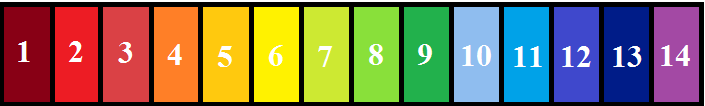 Označte správnou odpověď.pH představuje míru koncentrace hydroxidových iontů v roztokupH představuje míru koncentrace volných protonů v roztokupH představuje míru koncentrace všech protonů v roztokuUrčete pravdivost výrokůUrči, ve které sklenici se nachází kyselina a ve které zásada, jestliže indikátorem je flavin.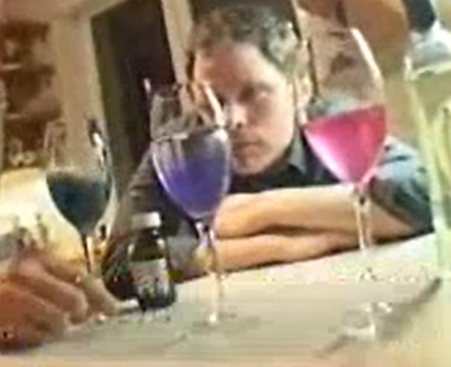 Indikátor flavin barví kyseliny do růžova, proto se kyselina nachází ve sklenici napravo. Zásadité roztoky barví flavin do zelena, zásada se tedy nachází v levé sklenici.Co jsem se touto aktivitou naučil(a):……………………………………………………………………………………………………………………………………………………………………………………………………………………………………………………………………………………………………………………………………………………………………...ANONEOcet má vždy nižší pH než 7. ✓Destilovaná voda má pH 14.✓Roztok o hodnotě pH 13 má vyšší koncentraci volných protonů než roztok o hodnotě pH 11.✓Amoniak má kyselé pH. ✓